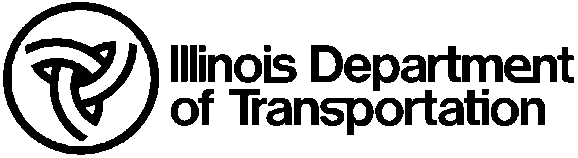 Glass Beads for Pavement MarkingsCertification StatementGlass Beads for Pavement MarkingsCertification StatementGlass Beads for Pavement MarkingsCertification StatementGlass Beads for Pavement MarkingsCertification StatementGlass Beads for Pavement MarkingsCertification StatementGlass Beads for Pavement MarkingsCertification StatementGlass Beads for Pavement MarkingsCertification StatementGlass Beads for Pavement MarkingsCertification StatementGlass Beads for Pavement MarkingsCertification StatementGlass Beads for Pavement MarkingsCertification StatementInspector SSNInspector SSNInspector SSN500000000500000000500000000500000000500000000500000000500000000Type of InspectionType of InspectionType of InspectionType of InspectionType of InspectionType of InspectionPROPROPROPROPROTotal SamplesTotal Samples01Resp OrgResp Org5050LabLabLabPPPPPPNameNameProducer CodeProducer CodeProducer CodeNameNameNameLocationLocationTest ID No.Test ID No.Test ID No.Test ID No.Test ID No.Test ID No.Test ID No.Test ID No.Test ID No.Test ID No.Test ID No.(To be entered by IDOT)(To be entered by IDOT)(To be entered by IDOT)(To be entered by IDOT)(To be entered by IDOT)(To be entered by IDOT)(To be entered by IDOT)(To be entered by IDOT)(To be entered by IDOT)(To be entered by IDOT)(To be entered by IDOT)(To be entered by IDOT)(To be entered by IDOT)(To be entered by IDOT)(To be entered by IDOT)(To be entered by IDOT)(To be entered by IDOT)(To be entered by IDOT)(To be entered by IDOT)(To be entered by IDOT)(To be entered by IDOT)(To be entered by IDOT)(To be entered by IDOT)(To be entered by IDOT)(To be entered by IDOT)Date SampledDate SampledDate SampledDate SampledDate SampledDate SampledDate SampledDate SampledDate SampledDate SampledDate SampledSequence NumberSequence NumberSequence NumberSequence NumberSequence NumberSequence NumberSequence NumberSequence NumberSequence NumberSequence NumberSequence NumberMaterial CodeMaterial CodeMaterial CodeMaterial CodeMaterial CodeMaterial CodeMaterial CodeMaterial CodeMaterial CodeMaterial CodeMaterial Code604016040160401604016040160401Material NameMaterial NameMaterial NameMaterial NameMaterial NameMaterial NameMaterial NameMaterial NameMaterial NameMaterial NameMaterial NameGlass BeadsGlass BeadsGlass BeadsGlass BeadsGlass BeadsGlass BeadsQuantity TestedQuantity TestedQuantity TestedQuantity TestedQuantity TestedTotes/BoxTotes/BoxTotes/BoxBagsBagsBagsBatch NumberBatch NumberBatch NumberBatch NumberBatch NumberBatch NumberBatch NumberBatch NumberBatch NumberBatch NumberBatch NumberGLASS BEAD TEST RESULTSGLASS BEAD TEST RESULTSGLASS BEAD TEST RESULTSGLASS BEAD TEST RESULTSGLASS BEAD TEST RESULTSGLASS BEAD TEST RESULTSGLASS BEAD TEST RESULTSGLASS BEAD TEST RESULTSGLASS BEAD TEST RESULTSGLASS BEAD TEST RESULTSGLASS BEAD TEST RESULTSGLASS BEAD TEST RESULTSGLASS BEAD TEST RESULTSGLASS BEAD TEST RESULTSGLASS BEAD TEST RESULTSGLASS BEAD TEST RESULTSGLASS BEAD TEST RESULTSGLASS BEAD TEST RESULTSGLASS BEAD TEST RESULTSGLASS BEAD TEST RESULTSGLASS BEAD TEST RESULTSGLASS BEAD TEST RESULTSGLASS BEAD TEST RESULTSGLASS BEAD TEST RESULTSGLASS BEAD TEST RESULTSGradation (Percent Passing)Gradation (Percent Passing)Gradation (Percent Passing)Gradation (Percent Passing)Gradation (Percent Passing)Gradation (Percent Passing)Gradation (Percent Passing)Gradation (Percent Passing)Gradation (Percent Passing)Gradation (Percent Passing)Gradation (Percent Passing)Gradation (Percent Passing)Gradation (Percent Passing)Gradation (Percent Passing)Gradation (Percent Passing)Gradation (Percent Passing)Gradation (Percent Passing)Gradation (Percent Passing)Gradation (Percent Passing)SpecsSpecsSpecsSpecsSpecsSpecsSieve 20/850µmSieve 20/850µmSieve 20/850µmSieve 20/850µmSieve 20/850µmSieve 20/850µmSieve 20/850µmSieve 20/850µmSieve 20/850µmSieve 20/850µm%100100100Sieve 30/600µmSieve 30/600µmSieve 30/600µmSieve 30/600µmSieve 30/600µmSieve 30/600µmSieve 30/600µmSieve 30/600µmSieve 30/600µmSieve 30/600µm%75-10075-10075-100Sieve 50/300µmSieve 50/300µmSieve 50/300µmSieve 50/300µmSieve 50/300µmSieve 50/300µmSieve 50/300µmSieve 50/300µmSieve 50/300µmSieve 50/300µm%15-4015-4015-40Sieve 100/150µmSieve 100/150µmSieve 100/150µmSieve 100/150µmSieve 100/150µmSieve 100/150µmSieve 100/150µmSieve 100/150µmSieve 100/150µmSieve 100/150µm%0-50-50-5Sieve 200/75µmSieve 200/75µmSieve 200/75µmSieve 200/75µmSieve 200/75µmSieve 200/75µmSieve 200/75µmSieve 200/75µmSieve 200/75µmSieve 200/75µm%0-10-10-1ImperfectionsImperfectionsImperfectionsImperfectionsImperfectionsImperfectionsImperfectionsImperfectionsImperfectionsImperfections%202020maxmaxmaxmaxIndex of RefractionIndex of RefractionIndex of RefractionIndex of RefractionIndex of RefractionIndex of RefractionIndex of RefractionIndex of RefractionIndex of RefractionIndex of Refraction1.501.501.50minminminminFlowing PropertiesFlowing PropertiesFlowing PropertiesFlowing PropertiesFlowing PropertiesFlowing PropertiesFlowing PropertiesFlowing PropertiesFlowing PropertiesFlowing PropertiesPASSPASSPASSTested ByDate	(Name)	(Name)	(Name)	(Name)	(Name)	(Name)	(Name)	(Name)	(Name)	(Name)	(Name)	(Name)	(Name)	(Name)	(Name)	(Name)	(Name)	(Name)	(Name)	(Name)	(Name)	(Name)	(Name)	(Name)	(Name)This certifies that above material meets all the requirements of the Illinois Department of Transportation’s Standard Specifications for Road and Bridge Construction, Article 1095.07.This certifies that above material meets all the requirements of the Illinois Department of Transportation’s Standard Specifications for Road and Bridge Construction, Article 1095.07.This certifies that above material meets all the requirements of the Illinois Department of Transportation’s Standard Specifications for Road and Bridge Construction, Article 1095.07.This certifies that above material meets all the requirements of the Illinois Department of Transportation’s Standard Specifications for Road and Bridge Construction, Article 1095.07.This certifies that above material meets all the requirements of the Illinois Department of Transportation’s Standard Specifications for Road and Bridge Construction, Article 1095.07.This certifies that above material meets all the requirements of the Illinois Department of Transportation’s Standard Specifications for Road and Bridge Construction, Article 1095.07.This certifies that above material meets all the requirements of the Illinois Department of Transportation’s Standard Specifications for Road and Bridge Construction, Article 1095.07.This certifies that above material meets all the requirements of the Illinois Department of Transportation’s Standard Specifications for Road and Bridge Construction, Article 1095.07.This certifies that above material meets all the requirements of the Illinois Department of Transportation’s Standard Specifications for Road and Bridge Construction, Article 1095.07.This certifies that above material meets all the requirements of the Illinois Department of Transportation’s Standard Specifications for Road and Bridge Construction, Article 1095.07.This certifies that above material meets all the requirements of the Illinois Department of Transportation’s Standard Specifications for Road and Bridge Construction, Article 1095.07.This certifies that above material meets all the requirements of the Illinois Department of Transportation’s Standard Specifications for Road and Bridge Construction, Article 1095.07.This certifies that above material meets all the requirements of the Illinois Department of Transportation’s Standard Specifications for Road and Bridge Construction, Article 1095.07.This certifies that above material meets all the requirements of the Illinois Department of Transportation’s Standard Specifications for Road and Bridge Construction, Article 1095.07.This certifies that above material meets all the requirements of the Illinois Department of Transportation’s Standard Specifications for Road and Bridge Construction, Article 1095.07.This certifies that above material meets all the requirements of the Illinois Department of Transportation’s Standard Specifications for Road and Bridge Construction, Article 1095.07.This certifies that above material meets all the requirements of the Illinois Department of Transportation’s Standard Specifications for Road and Bridge Construction, Article 1095.07.This certifies that above material meets all the requirements of the Illinois Department of Transportation’s Standard Specifications for Road and Bridge Construction, Article 1095.07.This certifies that above material meets all the requirements of the Illinois Department of Transportation’s Standard Specifications for Road and Bridge Construction, Article 1095.07.This certifies that above material meets all the requirements of the Illinois Department of Transportation’s Standard Specifications for Road and Bridge Construction, Article 1095.07.This certifies that above material meets all the requirements of the Illinois Department of Transportation’s Standard Specifications for Road and Bridge Construction, Article 1095.07.This certifies that above material meets all the requirements of the Illinois Department of Transportation’s Standard Specifications for Road and Bridge Construction, Article 1095.07.This certifies that above material meets all the requirements of the Illinois Department of Transportation’s Standard Specifications for Road and Bridge Construction, Article 1095.07.This certifies that above material meets all the requirements of the Illinois Department of Transportation’s Standard Specifications for Road and Bridge Construction, Article 1095.07.This certifies that above material meets all the requirements of the Illinois Department of Transportation’s Standard Specifications for Road and Bridge Construction, Article 1095.07.	Certified By (Signature) 	Certified By (Signature) 	Certified By (Signature) 	Certified By (Signature) 	Certified By (Signature) 	Certified By (Signature) 	Certified By (Signature) 	Certified By (Signature) 	Certified By (Signature) 	Certified By (Signature) 	Certified By (Signature) 	Certified By (Signature) 	Certified By (Signature) 	Certified By (Signature) 	Certified By (Signature) 	Certified By (Signature) 	Certified By (Signature) 	Certified By (Signature) 	Certified By (Signature) 	Certified By (Signature) 	Certified By (Signature) 	Certified By (Signature) 	Certified By (Signature) 	Certified By (Signature) 	Certified By (Signature) 